Малахов Иван Васильевич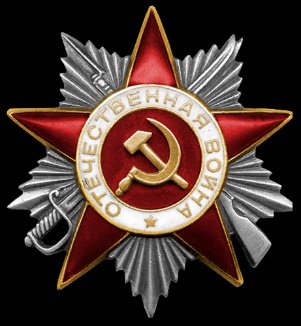 Документ в юбилейной картотекеДата рождения: __.__.1925Место рождения: Липецкая обл., Данковский р-н, с. НовоникольскоеНаименование награды: Орден Отечественной войны II степениНомер документа: 74Дата документа: 06.04.1985Автор документа: Министр обороны СССРИнформация об архиве -Архив: ЦАМОКартотека: Юбилейная картотека награжденийРасположение документа: шкаф 36, ящик 11Малахов Иван Васильевич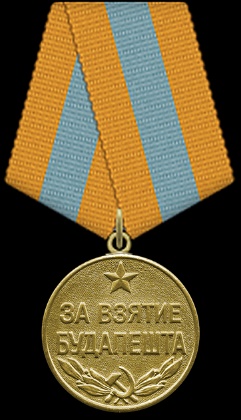 Наградной документДата рождения: __.__.1925Воинское звание: гв. рядовойКто наградил: Президиум ВС СССРНаименование награды: Медаль «За взятие Будапешта»Дата документа: 09.06.1945Информация об архиве -Архив: ЦАМОКартотека: Картотека награжденийРасположение документа: шкаф 54, ящик 18Малахов Иван ВасильевичНаградной документ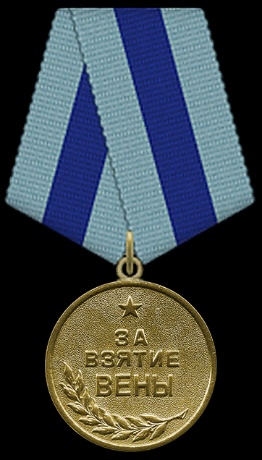 Дата рождения: __.__.1925Воинское звание: гв. рядовойКто наградил: Президиум ВС СССРНаименование награды: Медаль «За взятие Вены»Дата документа: 09.06.1945Информация об архиве -Архив: ЦАМОКартотека: Картотека награжденийРасположение документа: шкаф 54, ящик 18Малахов Иван Васильевич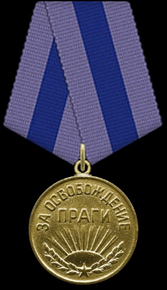 Наградной документДата рождения: __.__.1925Воинское звание: гв. рядовойКто наградил: Президиум ВС СССРНаименование награды: Медаль «За освобождение Праги»Дата документа: 09.06.1945Информация об архиве -Архив: ЦАМОКартотека: Картотека награжденийРасположение документа: шкаф 54, ящик 18Малахов Иван Васильевич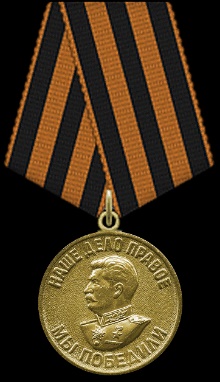 Наградной документДата рождения: __.__.1925Воинское звание: гв. рядовойКто наградил: Президиум ВС СССРНаименование награды: Медаль «За победу над Германией в Великой Отечественной войне 1941–1945 гг.»Дата документа: 09.05.1945Информация об архиве -Архив: ЦАМОКартотека: Картотека награжденийРасположение документа: шкаф 54, ящик 18